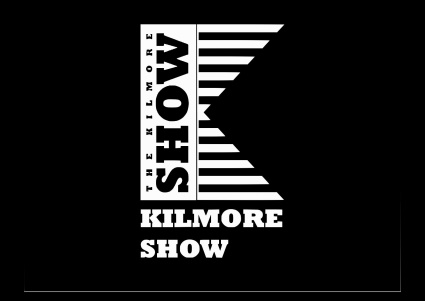 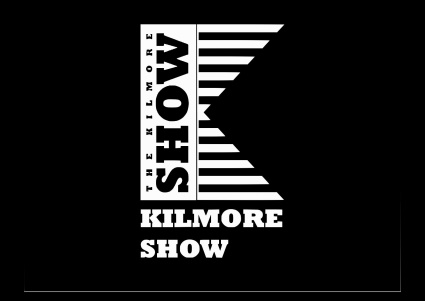 2016 KILMORE AGRICULTURAL AND PASTORAL SOCIETY MEMBERSHIP APPLICATIONThe Kilmore Agricultural and Pastoral Society welcomes new members, whether your interests are in horses, dogs, art, photography, home craft or entertainment there is something for everyone to get involved in and make the Kilmore Agricultural Show a true community celebration.  Membership will give you free entry to the 2016 Kilmore Show and a copy of the schedule.Membership fees are the same as the entry fee.Membership valid from 11 April 2016 until 10 April 2017First Name: Surname Postal Address Email I prefer communication via email   Yes   No Please tick the box for the option you require.  1 Full Membership $101 Junior Membership (under 18) FREEOnce paid, this form becomes a tax invoice for taxation purposes.Please send this form together with payment (if applicable) to: Kilmore Agricultural and Pastoral Society P.O. Box 249KILMORE, Vic, 3764OR email your form to kilmoreshow@gmail.com and (if applicable) pay via Direct DebitBSB : 633 000Account Number : 145 568 234Please quote your name in the transaction details